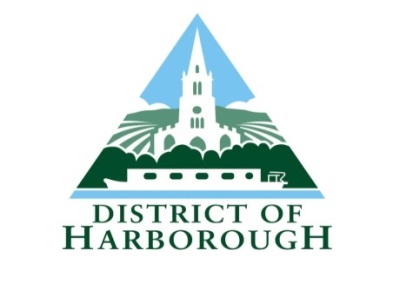 Community Grant Fund 2022/23 Guidance NotesHarborough District CouncilThe Platinum Jubilee Capital Grant Fund is an inclusive fund, open to voluntary and community groups. This year, Her Majesty The Queen will become the first British Monarch to celebrate a Platinum Jubilee after 70 years of service. This new fund will help mark this historic milestone through helping to secure or develop significant capital assets across the district, as a lasting commemoration. Projects must meet at least one HDC Corporate PrioritiesCommunity leadership to create a sense of pride in our placePromoting health and wellbeing and encouraging healthy life choicesCreating a sustainable environment to protect future generationsSupporting businesses and residents to deliver a prosperous local economyProjects must meet all of the following criteriaBe creativeBe a new project  Have a long-lasting impact/ legacy of JubileeEnhance the local placeHave a demonstrable public benefit and be freely available to the local communityTotal amount available - £700,000.00 Ten grants of £70,000.00 per application will be granted towards these capital projects which may be of a greater overall cost. Smaller grants will not be considered. Application window will close on 31st July 2022.Examples of projectsArt and sculptures Buildings, upgrades and extensions Open space improvements Parks and gardens – including urban parks, country parks, forest parks and formal gardens; Outdoor sports facilities (with natural or artificial surfaces and either publicly or privately owned) – including tennis courts, bowling greens, sport pitches, golf courses, athletic tracks, school and other institutional playing fields, and other outdoor sports areas; Amenity green space (most commonly, but not exclusively in housing areas) – including informal recreation spaces, communal green spaces in and around housing, and village greens; Provision for children and teenagers – including play areas, kickabout areas, skateboard parks and outdoor basketball hoops; Green corridors – including river and canal banks, amenity footpaths and cycleways; Natural and semi-natural urban green spaces – including woodlands, urban forestry, grasslands (eg. meadows), wetlands, open and running water, and rock areas (eg. cliffs); Allotments and community gardens; Cemeteries and churchyards; andCivic spaces, including civic and market squares and other hard surface areas designed for pedestrians.Projects we cannot fundGeneral running costs such as utility bills and maintenance.Salaries or staffing costs.Items or projects which only benefit an individual.Activities promoting political or religious beliefs.Section 26 of the Counter-Terrorism and Security Act 2015 places a duty on Local Authorities to have due regard to the need to prevent people from being drawn into terrorism. In complying with the duty we must ensure that publicly-owned venues and resources do not provide a platform for extremists and are not used to disseminate extremist views.Projects which are essentially to maintain and upkeep a facility or an organisation rather than to improve or expand facilities or services offered.Fundraising activities for organisations.Any expenditure incurred or committed before we approve the proposal.HDC will not be responsible for any future maintenance or future capital or revenue to support projects.How much can you apply forApplicants should be requesting a £70,000. The Grant ProcessDecisions will be by the Executive Sub-Committee with recommendations from Officers via email at Harborough District Council. Applicants will be informed shortly after with regards to the success of their application by letter. Grants will be scored consistently against a scoring sheet associated with the criteria above. The application form has been designed to capture all the information required to score each application consistently. Successful applicants will be asked to sign a terms and conditions document for accepting the funding. On receipt of this signed document, payments will be made, preferably by BACS. Who can apply Town/ Parish Councils or constituted Parish meeting Any constituted community/voluntary group working in the Harborough District Registered charities Who we cannot fundOrganisations which aim to distribute a profit Individuals Organisations promoting religious or political beliefs. However, places of worship are eligible where funding is for adaptation or improvement for community use. MonitoringProjects must carry out a project completion form when requested.Guidance notes for completing the Community Grant Fund Application FormGuidance notes - Checklists of Enclosures Please ensure that you enclose all of the essential enclosures with your application. Applicants who fail to submit these will have their application returned. Guidance Note 1- Contact Details The first contact should be someone from your organisation who can discuss the application. This would normally be the person responsible for how any grant would be used. Please give an alternative person who knows about the planned project in case the first contact is unavailable. Please provide telephone numbers and email addresses to enable us to contact you if there are queries relating to your application. Guidance Note 2 – Details about your organisations and where it delivers? Grants can only be given to support projects delivering services within the Harborough District. Guidance Note 3 – Your Organisation The following can apply for funding from the Community Grant Fund: Town/ Parish Councils or constituted Parish meeting Any constituted community/voluntary group working in Harborough Registered charities Guidance Note 4 – About your project Tell us exactly how you plan to spend the grant. Explain how you are encouraging people to take part. Be specific on what you will do and how you will do it. When will your project start and finish? Are there any other organisations directly involved with delivering this project? Which criteria does your project fit in and how does it link to this criteria. Guidance Note 5 - Leases and licences Please provide practical details about your project such as start and end dates. If your project involves improving land or a building, please include length of lease details and permission from the landowner/building owner. Guidance Note 6 – Evidence of community engagement and support Tell us how you know your project will be welcomed within the community and why you think it is the right thing to do. Have the community been involved in identifying the need or is it evidenced in other project work? Please include quality evidence to support your claims in this section e.g. community consultation, a summary of questionnaires completed, minutes of public meetings etc. How far reaching is your project, does it support a wide cross section of the community? Is your project inclusive, explain how? The more detailed information you submit, the more likely you are to be successfully funded.Please note that evidence of engagement is a heavily weighted area when scoring grants.Please provide all supporting documents with your applications. Guidance Note 7 – The Community We encourage applicants to inform their Parish/Town councils, as well as their District Councillors, about their project. Contact Information for Parish and Town Councils can be found using the link below:http://www.leicestershireparishcouncils.org/harborough/To find your local ward councillor, please visit https://cmis.harborough.gov.uk/cmis5/Councillors.aspxGuidance Note 8 – Safeguarding The Council requires all organisations have an up-to-date safeguarding policy in place which you should be able to submit upon request. Please include a copy of your organisations safeguarding policy with your application if your project involves working with children, young people and/or vulnerable adults Guidance Note 9 – Equality The Council requires organisations to actively embrace equal opportunities. How do you encourage your project to be accessible to all in the community? Explain what positive steps you are taking to address equal access Is membership of your organisation or use of its service restricted in any way? Which user groups or ethnic groups would benefit from your project? For more information follow the link: https://www.gov.uk/equality-act-2010-guidance Please include a copy of your organisations equalities policy with your application. Guidance Note 10 – Project costs If your organisation is registered for VAT please submit you latest VAT return. If you are registered for VAT please do not include the VAT in your break down costings. Please enclose a copy of your organisations most current bank statement, and a copy of your most recent Annual Accounts, with your application. Guidance Note 11 – Breakdown of total cost of the project (BOX A) The breakdown should be for the whole cost and not just the amount you are asking for funding for. However, please make it clear what part of the project you are specifically asking for funding for. Make sure that the amount you are requesting related directly to at least one of your quotes. Please indicate which quote this is and whether it is your preferred quote. For costings over £500 3 professional comparative quotations are required. Total project cost - requires match funding.Guidance Note 12 – What funding have you already secured? (BOX B) What funding has already been secured? This could be Other successful grant applications Money which has been provided by your own organisation. Guidance Note 13 – Other funding to be determined Please list other funders to whom you are applying, detailing when you submitted your application, or plan to, and a date by which you should be informed of the decision. Please state the name of the funder applied to, the date of decision and any reasons for the refusal. If there is a shortfall in funding, what steps will you take to overcome this e.g. fundraising? Note: BOX:  A +B+ C = TOTAL PROJECT COST  Guidance Note 14 – Declaration You should be aware that applications may be subject to release under the Freedom of Information Act 2000. Although personal information will be redacted, if there is any information submitted which you do not wish to be in the public domain then this should be clearly marked as Confidential. A successful project will be issued with an offer letter which will set out terms and conditions of the grant awarded. Successful applicants will be required to participate in monitoring and project evaluation on acceptance of their grant. 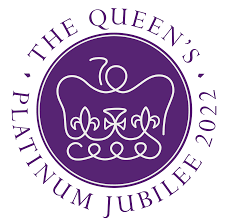 